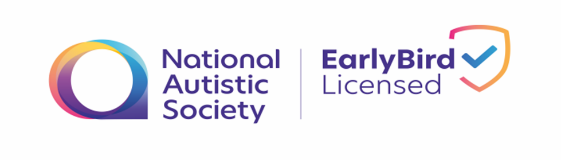 NAS EarlyBird Parent ProgrammeREFERRAL FORMName of Child……………………………………………………………………Date of Birth…………………………………………………………………Parent/Carer Name(s)………………………………………………………………………..Address ……………………………………………………………………………………………………………………………………………………………………………Tel/mobile no………………………………………………………………Email address……………………………………………………………………………………Date of Diagnosis………………………………………………………………………………..Names of Professionals involved with your child: (e.g Paediatrician, Care Coordinator, Therapist/s, Specialist Teacher)…………………………………………………………………………………………………………Any other information:- Parent/Carer signature……………………..………………...  	Date: ……...………………..Return to: Children’s Therapies TeamGreenbanks. Westfield Road, Garlinge, Margate, Kent, CT9 5PAkentchft.cteast-admin@nhs.net    Tel:  0300 123 811